Na osnovu člana 9. Zakona 04 / L-250 o Agenciji za Vazdušno Navigacijske Usluge, član 32. stav. 4 i članovima 67 i 68 Zakona br. 06 / L-114 o Javnim Službenicima, član 8 Zakona br. 03 / L-212, Uredba o Unutrašnjoj Organizaciji i Sistematizaciji Radnih Mesta u ANSA-i, Agencija za Vazdušno Navigacijske Usluge objavljuje ovo:KONKURSOrganizaciona jedinica:	Department Vazdušno Navigacijske Usluge Zvanje radne pozicije:	Kontrolor letenjaReferentni Br.:		ASHNA/REK/022-2021Broj slobodnih mesta:	1Polozaj:			ASHNA-5BSluzbenik izvestava:	             Nadzornik promena jedinica dolaska / dolaska i tornjaVrsta pozicije:			Nekarijerna – sa odredjenim rokom od 12 meseci Probni rad: 			3 (tri) mesecaRadno vreme:			Puno radno vreme, 40 sati u nedelji Svrha radnog mesta:Pružanje usluga kontrole vazdušnog saobraćaja prema važećim nacionalnim i međunarodnim propisimaGlavni zadaci:1. Davati uputstva, uputstva i dozvole za avione, vozila i lica u zoni za manevrisanje, osim piste2. Prosledite let do odredišta, rutu do odredišta i druge potrebne podatke, nakon verifikacije plana leta.3. Da obezbedi potrebne informacije za siguran i efikasan tok leta npr. bitne informacije o lokalnom saobraćaju, aerodromu, meteorološkim uslovima i slično.4. Koordinirajte sa kontrolorom Kule stražare upotrebu staze za intervencije i svakodnevni rad.5. Koordinirati potrebne preglede područja za manevrisanje, navigacione opreme, sistema osvetljenja aerodroma i označavanje prepreka.6. Uskladiti sa relevantnim jedinicama dnevno parkiralište za avion, raspored letova i njegove promjene.7. Izveštavanje putem obaveznog i dobrovoljnog izveštavanja o incidentima o svakom odstupanju od standardnih operativnih procedura.8. Koristite sistem osvetljenja aerodroma sa njegovog položaja.Opšti uslovi upisa• biti državljanin Republike Kosovo;• imaju punu sposobnost za delovanje;• ovladati jednim od službenih jezika, u skladu sa Zakonom o jezicima;• moći sa zdravstvenog stanovišta da izvrši odgovarajući zadatak (Važeće lekarsko uverenje klase 3 prema Uredbi br. 19/2017 AACK (Uredba 340/2015 EU)• da nije pravosnažno osuđen za izvršenje krivičnog dela saNamerno;• ne postoje disciplinske mere na snazi za razrešenje sa funkcije javnog funkcionera,razrešen u skladu sa Zakonom o javnim funkcionerimaPotrebne veštine:1. Sposobnost prostorne orijentacije, obrade informacija i otvorena za učenje i razvoj.2. Odlična sposobnost donošenja odluka pod vremenskim pritiskom.3. Sposobnost brzog reagovanja u hitnim situacijama.4. Sposobnost koncentracije i logičkog razmišljanja tokom stresnih vremenskih perioda.5. Sposobnost rada kao deo tima, pridržavajući se pravila u tačnosti i u skladu sa tadašnjom tehnologijom.ObukaDa bude licenciran kao kontrolor letenja prema uslovima definisanim AACK uredbom 19/2017 (Uredba 340/2015 EU) i sa Jedinicom za šemu kompetencija (UCS) Jedinice za plan obuke (UTP) BKPR -a.Dokumentacija se podnosi za prijavu• Kopija lične karte• Uverenje o državljanstvu Republike Kosovo• Dokazi Suda da kandidat nije osuđivan za krivično delo učinjeno namerno• Dokaz o krivičnoj evidenciji od strane policije• Izjava pod zakletvom koja detaljno opisuje bilo kakva krivična dela u svim zemljama prebivališta u poslednjih pet godina (samo za kandidate koji uđu u uži izbor)• Kopije dokumentacije o kvalifikaciji, iskustvu i druge potrebne dokumentacije potrebne za posao.Lekarski pregledi / preglediOdabrani kandidati koji nemaju važeće lekarsko uverenje klase 3 prema Uredbi br. 19/2017 AACK (Uredba 340/2015 EU), nakon što će testovi proći lekarske preglede u AMC -u (Vazdušno -medicinski centri).Prijem i podnošenje prijava:Obrazac prijave se može preuzeti sa zvanične veb stranice vvv.ashna-ks.org i vvv.konkursi.rks-gov.net ili na recepciji zgrade Agencije za usluge vazdušne navigacije u Vrelu / Lipljanu (u blizini Međunarodnog aerodroma Priština) „Adem Jashari“ Limak Kosovo), i biće dostavljeno Kancelariji Odeljenja za ljudske resurse.Konkurs je otvoren 15 dana od dana objavljivanja, odnosno od 17/11/2021 do 01/12/2021 u 16:00.Ne-većinske zajednice i njihovi nedovoljno zastupljeni članovi imaju pravo na pravično i proporcionalno predstavljanje u kosovskoj državnoj službi, kako je navedeno u Zakonu.Prijave dostavljene nakon isteka roka neće biti prihvaćene, a neispravne prijave će biti odbijene.Objavljivanje konačnih rezultataNa kraju ocenjivanja kandidata, pobednik će biti objavljen putem portala za zapošljavanje elektronski https://konkursi.rks-gov.net; https://vvv.ASHNA-ks.org Svi kandidati koji učestvuju u ovom postupku biće obavešteni pojedinačno elektronskim putem.Način obaveštavanja kandidata / prijavljenihPutem e-pošte i elektronskog portala za zapošljavanje (https://konkursi.rks-gov.net; https://vvv.mit-ks.net Za detaljnije informacije možete se obratiti Odeljenju za ljudske resurse: | 038 5958 521.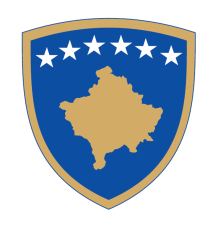 Republika e KosovësRepublika KosovoRepublic of KosovoASHNAAgjencia e Shërbimeve të Navigacionit AjrorAgencija za Vazdušno Navigacijske UslugeAir Navigation Services Agency